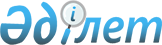 О внесении изменений в решение Шиелийского районного маслихата от 29 декабря 2020 года №65/5 "О бюджете сельского округа Байгекум на 2021-2023 годы"
					
			С истёкшим сроком
			
			
		
					Решение Шиелийского районного маслихата Кызылординской области от 31 марта 2021 года № 4/5. Зарегистрировано Департаментом юстиции Кызылординской области 2 апреля 2021 года № 8253. Прекращено действие в связи с истечением срока
      В соответствии со статьей 109-1 Кодекса Республики Казахстан от 4 декабря 2008 года "Бюджетный кодекс Республики Казахстан" и пунктом 2-7 статьи 6 Закона Республики Казахстан от 23 января 2001 года "О местном государственном управлении и самоуправлении в Республике Казахстан", Шиелийский районный маслихат РЕШИЛ:
      1. Внести в решение Шиелийского районного маслихата от 29 декабря 2020 года №65/5 "О бюджете сельского округа Байгекум на 2021-2023 годы" (зарегистрировано в Реестре государственной регистрации нормативных правовых актов за номером 8027, опубликовано в эталонном контрольном банке нормативных правовых актов Республики Казахстан от 9 января 2021 года) следующие изменения:
      пункт 1 изложить в новой редакции:
      "1. Утвердить бюджет сельского округа Байгекум на 2021–2023 годы согласно приложениям 1, 2 и 3, в том числе на 2021 год в следующих объемах:
      1) доходы – 58 912 тысяч тенге, в том числе: 
      налоговые поступления – 1 518 тысяч тенге;
      неналоговые поступления – 12 тысяч тенге;
      поступления трансфертов – 57 343 тысяч тенге;
      2) затраты – 61 688 тысяч тенге;
      3) чистое бюджетное кредитование - 0; 
      бюджетные кредиты - 0;
      погашение бюджетных кредитов - 0;
      4) сальдо по операциям с финансовыми активами - 0; 
      приобретение финансовых активов - 0;
      поступления от продажи финансовых активов государства - 0;
      5) дефицит (профицит) бюджета - 0;
      6) финансирование дефицита (использование профицита) бюджета - 0;
      поступление займов - 0; 
      погашение займов - 0; 
      используемые остатки бюджетных средств – 2 776 тысяч тенге.".
      Приложение 1 к указанному решению изложить в новой редакции согласно приложению к настоящему решению.
      2. Настоящее решение вводится в действие с 1 января 2021 года и подлежит официальному опубликованию. Бюджет сельского округа Байгекум на 2021 год
					© 2012. РГП на ПХВ «Институт законодательства и правовой информации Республики Казахстан» Министерства юстиции Республики Казахстан
				
      Председатель сессии Шиелийского районного маслихата 

Е. Женсикбаев

      Cекретарь Шиелийского районного маслихата 

Т. Жағыпбаров
Приложение к решению
Шиелийcкого районного маслихата
от 31 марта 2021 года № 4/5Приложение 1 к решению
Шиелийского районного маслихата
от 29 декабря 2020 года № 65/5
Категория
Категория
Категория
Категория
Сумма, тысяч тенге
Класс 
Класс 
Класс 
Сумма, тысяч тенге
Подкласс
Подкласс
Сумма, тысяч тенге
Наименование
Сумма, тысяч тенге
1. Доходы
58912
1
Налоговые поступления
1518
01
Подоходный налог
0
2
Индивидуальный подоходный налог
0
04
Hалоги на собственность
1518
1
Hалоги на имущество
50
3
Земельный налог
118
4
Hалог на транспортные средства
1350
2
Неналоговые поступления
12
01
Доходы от государственной собственности
12
5
Доходы от государственной собственности
12
4
Поступления трансфертов 
57343
02
Трансферты из вышестоящих органов государственного управления
57343
3
Трансферты из районного (города областного значения) бюджета
57343
Функциональная группа 
Функциональная группа 
Функциональная группа 
Функциональная группа 
Администратор бюджетных программ
Администратор бюджетных программ
Администратор бюджетных программ
Программа
Программа
Наименование
2. Затраты
61688
01
Государственные услуги общего характера
18463
124
Аппарат акима города районного значения, села, поселка, сельского округа
18463
001
Услуги по обеспечению деятельности акима города районного значения, села, поселка, сельского округа
18463
06
Социальная помощь и социальное обеспечение
6214
124
Аппарат акима города районного значения, села, поселка, сельского округа
6214
003
Оказание социальной помощи нуждающимся гражданам на дому
6214
07
Жилищно-коммунальное хозяйство
11606
124
Аппарат акима города районного значения, села, поселка, сельского округа
11606
008
Освещение улиц населенных пунктов
3586
011
Благоустройство и озеленение населенных пунктов
8020
08
Культура, спорт, туризм и информационное пространство
25366
124
Аппарат акима города районного значения, села, поселка, сельского округа
25366
006
Поддержка культурно-досуговой работы на местном уровне
25366
015
Трансферты
39
124
Аппарат акима города районного значения, села, поселка, сельского округа
39
048
Возвраты неиспользованных (недоиспользованных) целевых трансфертов
39
3.Чистое бюджетное кредитование
0
4. Сальдо по операциям с финансовыми активами
0
5. Дефицит (профицит) бюджета
0
6. Финансирование дефицита (использование профицита) бюджета
0
 7
Поступление займов
0
 16
Погашение займов
0
8
Используемые остатки бюджетных средств
2776
1
Остатки бюджетных средств
2776
Свободные остатки бюджетных средств
2776